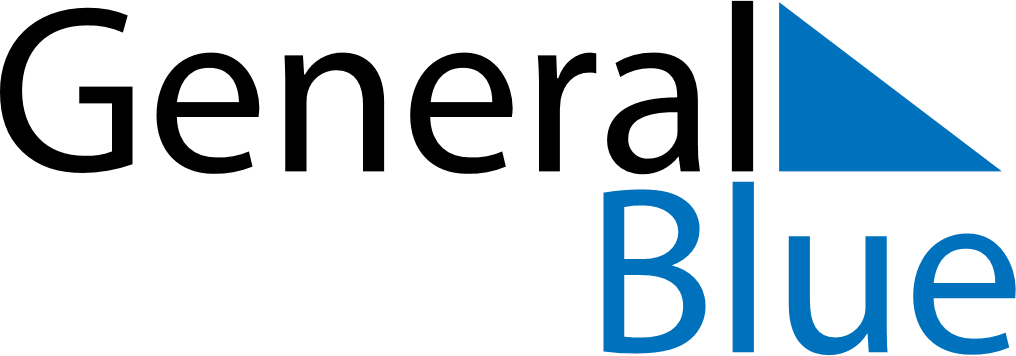 March 2018March 2018March 2018March 2018ArubaArubaArubaSundayMondayTuesdayWednesdayThursdayFridayFridaySaturday122345678991011121314151616171819202122232324National Anthem and Flag DayNational Anthem and Flag Day (substitute day)2526272829303031Good FridayGood Friday